PLANNING DES ACTIVITES DE L’ACM DE TOUËT SUR VARPOUR LES VACANCES D’ETE 2023 des petitsPLANNING D’ACTIVITES : CELUI-CI EST SUSCEPTIBLE D’ETRE MODIFIE EN FONCTION DES PRESTATAIRES, DE LA METEO ET DES EFFECTIFS D’ENFANTSLundi 10 juillet 2023Kermesse jeux d’eau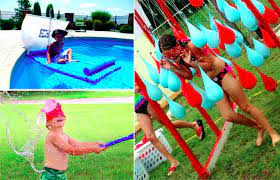 Repas au centreMardi 11 juillet 2023Les Marmottes à Beuil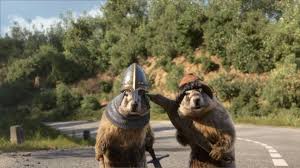 Pique-NiqueMercredi 12 juillet 2023Balade à vélo à Touët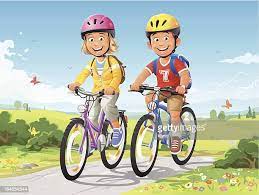 Repas au centreJeudi 13 juillet 2023La glisse à Touët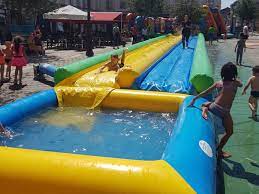 Pique-NiqueFérie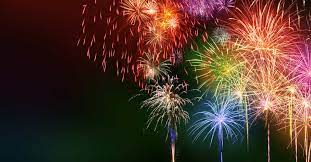 Lundi 17 juillet 2023Lac saint André les alpes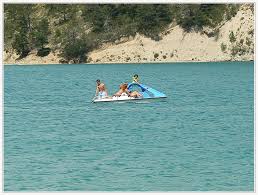 Pique-NiqueMardi 18 juillet 2023Poterie à Touët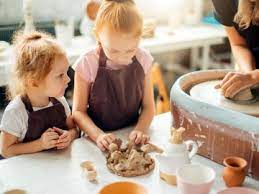 Pique-NiqueMercredi 19 juillet 2023Le bois des Lutins à Villeneuve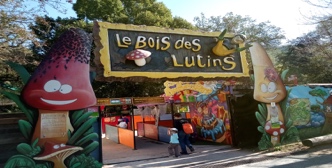 Pique-NiqueJeudi 20 juillet 2023Piscine à Touët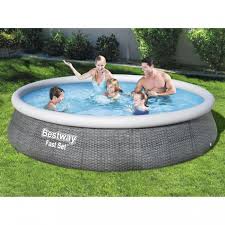 Repas au centreVendredi 21 juillet 2023A l’abordage à Touët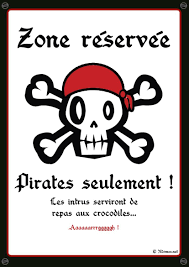 Repas au centreLundi 24 juillet 2023Les défis des Olympiades à Touët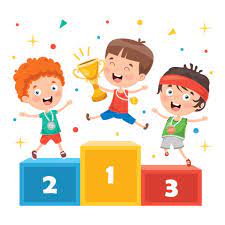 Pique-NiqueMardi 25 juillet 2023Piscine à TouëtRepas au centreMercredi 26 juillet 2023Chasse au trésor à Touët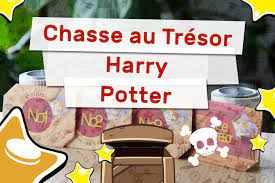 Repas fait par les enfantsJeudi 27 juillet 2023Plage à Nice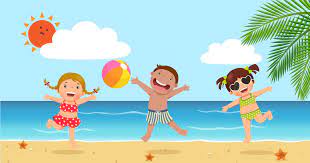 Pique-NiqueVendredi 28 juillet 2023Paint ball à Touët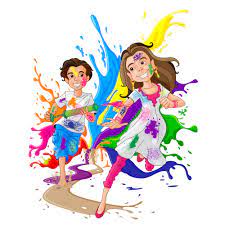       Repas au centreLundi 31 juillet 2023Laser Game à Touët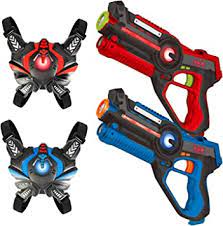 Repas au centreMardi 01 août 2023Jeux de société à Touët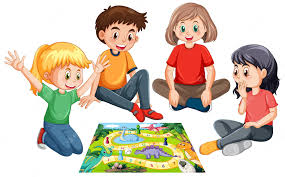 Repas au CentreMercredi 02 août 2023Cabane dans les bois ?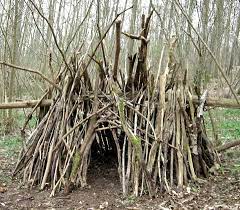   Pique-NiqueJeudi 03 août 2023La glisse à TouëtRepas fait par les enfantsVendredi 04 août 2023Piscine à Isola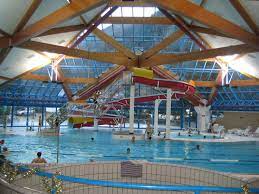 Pique-Nique